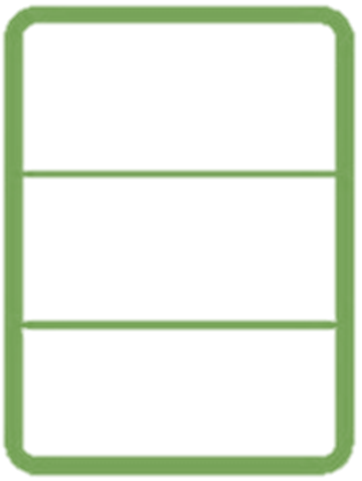 書　名請求記号書　名請求記号資料IDISBN請求記号著　者出版社出版年本文 文字数学籍番号学部学科学年フリガナ学籍番号学部学科学年氏　　名電話番号